9	按照《公约》第7条，审议并批准无线电通信局主任关于下列内容的报告：9.2	应用《无线电规则》过程中遇到的任何困难或矛盾之处*；以及第4部分 – 无线电通信局主任报告第3.1.4.2.2节引言本增编介绍了WRC-19议项9.2下有关无线电通信局主任报告第3.1.4.2.2节的欧洲共同提案。第3.1.4.2.2节涉及与根据《无线电规则》第11.32A款进行审查的通知单级别卫星网络相关的，根据《无线电规则》第9.7款对协调状态的说明。通知主管部门通常会在提交通知资料通知单阶段向无线电通信局表明，已经根据《无线电规则》第9.7款完成了与一些主管部门特定卫星网络的协调。这些卫星网络在根据《无线电规则》第9.36.2款CR/C特节公布的协调要求中有所明确。目前在根据《无线电规则》第11.32款和第11.32A款进行审查时使用主管部门层级的方法。这意味着，为了完成与一个特定主管部门的协调进程，该主管部门需要获得所有受影响卫星网络的同意。如果主管部门有多个受影响的卫星网络，如果甚至只有一个卫星网络没有获得同意，该主管部门的所有卫星网络都将根据《无线电规则》第11.32款和第11.32A款进行审查处理，随后可能需要适用《无线电规则》第11.41款。无线电通信局现在提议将来根据《无线电规则》第11.32A款对卫星网络级别（通知级别）进行审查，同时顾及就特定卫星网络已经获得的协议。在此情况下，无线电通信局将开发一个软件模块，该工具可以补充提交通知资料，允许通知主管部门在通知单级别指明每个单独卫星网络根据《无线电规则》第9.7款进行协调的状态，这些卫星网络根据《无线电规则》第9.36.2款确定。这一信息在后续根据《无线电规则》第11.32A款进行的C/I审查中予以考虑。此外，如果需要，可以在通知单级别公布卫星网络清单，并且指明与受影响主管部门卫星网络相关的已完成、未完成或不再需要的协调。为了允许这种可能性，需要对《无线电规则》附录4做一些修改，以便允许在无线电通信局IFIC中公布此类数据。提案附录4（WRC-15，修订版）实施第三章程序时使用的各种特性的
综合列表和表格附件2卫星网络、地球站或射电天文
电台的特性2（WRC-12，修订版）表A、B、C和D的脚注MOD	EUR/16A22A4/1表A卫星网络、地球站或射电天文电台的一般特性（WRC-1，修订版）理由：	为使无线电通信局能在通知单层面进行《无线电规则》第11.32A款的审查，需对《无线电规则》附录4进行一些修订。这些修订可使通知主管部门在通知单（卫星网络）层面说明是否已成功完成了《无线电规则》第9.7款要求的协调，随后无线电通信局将在《无线电规则》第11.32A款的审查中使用该信息。因此，该项审查的结果将更接近于每个协调进程的成果并肯定会减少未来适用《无线电规则》第11.41款的次数。______________世界无线电通信大会（WRC-19）
2019年10月28日-11月22日，埃及沙姆沙伊赫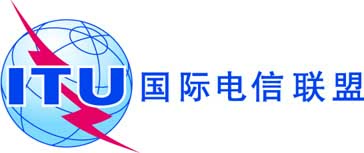 全体会议文件 16 (Add.22)(Add.4)-C2019年10月14日原文：英文欧洲共同提案欧洲共同提案大会工作提案大会工作提案议项9.2议项9.2附录中的
项目A _ 卫星网络、地球站或射电天文
电台的一般特性对地静止卫星网络的提前
公布须按照第9条第II节进行协调的非对地静止卫星网络的提前
公布须按照第9条第II节进行协调的非对地静止卫星网络的提前
公布无需按照第9条第II节进行协调的非对地静止卫星网络的提前
公布对地静止卫星网络的通知
或协调(包括按照附录30或30A
第2A条进行的
空间操作
功能)对地静止卫星网络的通知
或协调(包括按照附录30或30A
第2A条进行的
空间操作
功能)非对地静止卫星网络的通知或协调地球站的通知或协调(包括按照附录30A或30B进行的通知)按照附录30进行的卫星广播业务卫星网络的通知(第4和第5条)按照附录30A
(第4条和第5条)进行的卫星网络(馈线链路)通知按照附录30A
(第4条和第5条)进行的卫星网络(馈线链路)通知按照附录30B
(第6条和第8条)进行的卫星固定业务卫星网络的通知按照附录30B
(第6条和第8条)进行的卫星固定业务卫星网络的通知附录中
的项目射电
天文……………………………………………A.5协调A.5A.5.a.1已经与之协调成功的所有主管部门的符号（见前言）+++ + 1A.5.a.1A.5.a.1只在通知的情况下需要+++ + 1A.5.a.1A.5.a.2已经与之协调成功的所有政府间组织的符号（见前言）+++ + 1A.5.a.2A.5.a.2只在通知的情况下需要+++ + 1A.5.a.2A.5.b.1已经与之进行协调、但尚未完成的所有主管部门的符号（见前言）OOOOA.5.b.1A.5.b.2已经与之进行协调、但尚未完成的所有政府间组织的符号（见前言）OOOA.5.b.2A.5.c如果已提供A.5.a.1（和A.5.a.2）或A.5.b.1（和A.5.b.2），给出协调已经进行或已经完成所依据的相关条款代码（见前言）+++ + 1A.5.cA.6协议A.6A.6.a如适用，任何已经达成协议的主管部门或代表一组主管部门的主管部门的符号（见前言），包括双方协议超出本规则所述限制在内+++ + 1+++++A.6.aA.6.b如适用，任何已经达成协议的政府间组织的符号（见前言），包括双方协议超出本规则所述限制在内+++ + 1+++++A.6.bA.6.c如果协议已达成，给出达成协议所依据的相关条款代码（见前言）+++ + 1+++++A.6.c…………………………………………